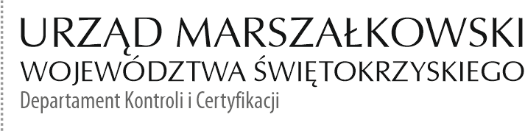 KC-I.432.242.1.2023                                                                               Kielce, dn. 29.08.2023 r.Gmina Bodzentynul. Suchedniowska 326-010 BodzentynINFORMACJA POKONTROLNA NR KC-I.432.242.1.2023/ASE-5z kontroli realizacji projektu nr RPSW.06.05.00-26-0005/17 pn. „Rewitalizacja miasta Bodzentyn – etap II”, realizowanego w ramach Działania 6.5 „Rewitalizacja obszarów miejskich i wiejskich”, 
VI Osi priorytetowej „Rozwój miast” Regionalnego Programu Operacyjnego Województwa Świętokrzyskiego na lata 2014 - 2020, polegającej na weryfikacji dokumentów w zakresie prawidłowości przeprowadzenia właściwych procedur dotyczących udzielania zamówień publicznych, przeprowadzonej na dokumentach w siedzibie Instytucji Zarządzającej Regionalnym Programem Operacyjnym Województwa Świętokrzyskiego na lata 2014 – 2020 w dniu 16.08.2023 r. oraz na dokumentacji dostarczonej przez Beneficjenta w dniu 29.08.2023 r. I. INFORMACJE OGÓLNE:Nazwa i adres badanego Beneficjenta:Gmina Bodzentynul. Suchedniowska 326-010 BodzentynStatus prawny Beneficjenta:Wspólnota samorządowaII. PODSTAWA PRAWNA KONTROLI:Niniejszą kontrolę przeprowadzono na podstawie art. 23 ust. 1 w związku z art. 22 ust. 4 ustawy z dnia 11 lipca 2014 r. o zasadach realizacji programów w zakresie polityki spójności finansowanych 
w perspektywie finansowej 2014-2020 (Dz.U.2020 poz. 818 j.t.).III. OBSZAR I CEL KONTROLI:Cel kontroli stanowi weryfikacja dokumentów w zakresie prawidłowości przeprowadzenia przez Beneficjenta właściwych procedur dotyczących udzielania zamówień publicznych w ramach realizacji projektu nr RPSW.06.05.00-26-0005/17.Weryfikacja obejmuje dokumenty dotyczące udzielania zamówień publicznych związanych z wydatkami przedstawionymi przez Beneficjenta we wniosku o płatność nr RPSW.06.05.00-26-0005/17-014.Kontrola przeprowadzona została przez Zespół Kontrolny złożony z pracowników Departamentu Kontroli i Certyfikacji Urzędu Marszałkowskiego Województwa Świętokrzyskiego z siedzibą 
w Kielcach, w składzie:Pani Aneta Serweta - Główny Specjalista (kierownik Zespołu Kontrolnego),Pan Robert Gmyr - Główny Specjalista (członek Zespołu Kontrolnego).IV. USTALENIA SZCZEGÓŁOWE:W wyniku dokonanej w dniach 16.08.2023 r. – 29.08.2023 r. weryfikacji dokumentów dotyczących zamówienia udzielonego w ramach projektu nr RPSW.06.05.00-26-0005/17, przesłanych do Instytucji Zarządzającej Regionalnym Programem Operacyjnym Województwa Świętokrzyskiego na lata 2014 – 2020 przez Beneficjenta za pośrednictwem Centralnego systemu teleinformatycznego SL 2014, Zespół Kontrolny ustalił, co następuje:Beneficjent w ramach realizacji projektu przeprowadził postępowanie którego przedmiotem były roboty związane z termomodernizacją i remontem budynku gminnego przy ul. Wolności 6 
w msc. Bodzentyn. Postępowanie zostało wszczęte w dniu 01.07.2022 r. poprzez zamieszczenie ogłoszenia o zamówieniu w Biuletynie Zamówień Publicznych pod numerem 2022/BZP 002333865/01. Efektem przeprowadzonej procedury było podpisanie w dniu 23.08.2022 r. umowy 
nr 48/2022 w zakresie części nr 1, tj. wykonanie termomodernizacji budynku przy ul. Wolności 6 zlokalizowanego na działce nr 750/8 wraz z modernizacją oświetlenia oraz budową instalacji PV, która została zawarta pomiędzy Beneficjentem a Firmą MAR-BUD Mariusz Nawrocki, Wilków, 
ul. Łysogórska 44, 26-010 Bodzentyn na kwotę 505 859,60 zł brutto.W ramach przedmiotowego zamówienia, Zespół Kontrolny poddał weryfikacji Aneks 
Nr 1 z dnia 17.10.2022 r., który został zawarty na podstawie § 12 ust. 1 pkt 2  w/w umowy z związku z rozbieżnościami i niejasnościami w rozumieniu pojęć używanych w tejże umowie.  Niniejsze postępowanie, zapisy umowy oraz Aneks nr 1 były przedmiotem kontroli, która została przeprowadzona przez IZ RPOWŚ w trakcie realizacji projektu w dniu 27.01.2023 r. (Informacja Pokontrolna KC-I.432.46.1.2023/WF-2).W ramach niniejszej kontroli, Zespół Kontrolny poddał szczegółowej analizie zapisy poniżej wymienionych Aneksów: Aneks nr 2/2023 do w/w umowy, sporządzony w dniu 23.01.2023 r., który dotyczył zmiany terminu realizacji zadania do dnia 20 marca 2023 r.,Aneks nr 3/2023 do w/w umowy, sporządzony w dniu 20.03.2023 r., który dotyczył zmiany terminu realizacji zadania do dnia 20 czerwca 2023 r.Zespół Kontrolny stwierdził, iż wprowadzone zmiany spełniają przesłanki, o których mowa w art. 455 ust. 1 pkt 1 ustawy z dnia 11 września 2019 r. Prawo zamówień publicznych oraz § 12 ust. 2 pkt 2 
lit a, zawartej umowy nr 48/2022. W wyniku weryfikacji w/w Aneksów nie stwierdzono uchybień czy nieprawidłowości.Potwierdzeniem terminowej realizacji przedmiotu zamówienia jest protokół odbioru końcowego 
z dnia 26.04.2023 r.Postępowanie zostało zweryfikowane przy wykorzystaniu listy sprawdzającej stanowiącej dowód  
nr 1 do Informacji Pokontrolnej. V. REKOMENDACJE I ZALECENIA POKONTROLNE:Instytucja Zarządzająca RPOWŚ na lata 2014 – 2020 odstąpiła od sformułowania zaleceń pokontrolnych.Niniejsza Informacja Pokontrolna zawiera 4 strony oraz 1 dowód, który dostępny jest do wglądu w siedzibie Departamentu Kontroli i Certyfikacji Urzędu Marszałkowskiego Województwa Świętokrzyskiego, al. IX Wieków Kielc 4. Dokument sporządzono w dwóch jednobrzmiących egzemplarzach, z których jeden zostaje przekazany Beneficjentowi. Drugi egzemplarz oznaczony terminem „do zwrotu” należy odesłać na podany powyżej adres w terminie 14 dni od dnia otrzymania Informacji Pokontrolnej.Jednocześnie informuje się, iż w ciągu 14 dni od dnia otrzymania Informacji Pokontrolnej Beneficjent może zgłaszać do Instytucji Zarządzającej pisemne zastrzeżenia, co do ustaleń w niej zawartych. Zastrzeżenia przekazane po upływie wyznaczonego terminu nie będą uwzględnione.Kierownik Jednostki Kontrolowanej może odmówić podpisania Informacji Pokontrolnej informując na piśmie Instytucję Zarządzającą o przyczynach takiej decyzji.Jednocześnie informuje się, iż Beneficjent w terminach wskazanych w rekomendacjach 
i zaleceniach pokontrolnych powinien przekazać pisemną informację o sposobie wykonania zaleceń pokontrolnych lub wykorzystania rekomendacji, a także o podjętych działaniach lub przyczynach 
ich niepodjęcia, a w przypadku uzupełniania dokumentacji, dostarczyć również potwierdzone 
za zgodność z oryginałem kopie dokumentów.Kontrolujący:      IMIĘ I NAZWISKO: Aneta Serweta  ………………………IMIĘ I NAZWISKO: Robert Gmyr    ………………………..        Kontrolowany/a:                                                                                                     .…………………………………